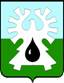 МУНИЦИПАЛЬНОЕ ОБРАЗОВАНИЕ ГОРОД УРАЙХАНТЫ-МАНСИЙСКИЙ АВТОНОМНЫЙ ОКРУГ - ЮГРАПРОТОКОЛзаседания Думы города Урай шестого созыва21.09.2017                                                                                                          № 1208-30 час.Председательствовала: Александрова Г.П. - председатель Думы города                                                                               Урай.Присутствовали: На заседании присутствует 15 депутатов, имеются 3 доверенности отсутствующих депутатов (прилагаются).  Двенадцатое заседание Думы города Урай является правомочным.На заседании присутствовал прокурор города Урай Майоров А.А., также присутствовали:В период с 13.07.2017 по 20.09.2017  Думой города Урай в заочной форме принято пять решений: 1) от 27.07.2017 №50 «О внесении изменений в решение Думы города Урай «О Программе комплексного развития систем коммунальной инфраструктуры города Урай Ханты-Мансийского автономного округа – Югры на 2017-2026 годы».Результат голосования: «за»- 17, не принял участие в голосовании - 1  (решение и лист опроса прилагаются);2) от 10.08.2017 №51«О внесении изменений в бюджет городского округа город Урай на 2017 год и на плановый период 2018 и 2019 годов».Результат голосования: «за»- 16, не приняли участие в голосовании - 2  (решение и лист опроса прилагаются);3) от 10.08.2017  №52 «О предложениях о внесении изменений в муниципальные программы на 2017 год».Результат голосования: «за»- 16, не приняли участие в голосовании - 2  (решение и лист опроса прилагаются);4) от 24.08.2017  №53«О награждении Благодарственным письмом Думы города Урай».Результат голосования: «за»- 15,  не приняли участие в голосовании - 3  (решение и лист опроса прилагаются);5) от 24.08.2017  №54 «О награждении Почетной грамотой Думы города Урай».Результат голосования: «за»- 15,  не приняли участие в голосовании - 2  (решение и лист опроса прилагаются).СЛУШАЛИ: О повестке двенадцатого заседания Думы города Урай.Докладчик: Александрова Г.П., председатель Думы города Урай.РЕШИЛИ: Утвердить повестку двенадцатого заседания Думы города Урай:Результат голосования: единогласно.СЛУШАЛИ: О порядке работы двенадцатого заседания Думы  города Урай.Докладчик: Александрова Г.П., председатель Думы города Урай.РЕШИЛИ: Утвердить следующий порядок работы двенадцатого заседания Думы города Урай:  - докладчикам по вопросам повестки предоставить до 10 минут;    - время на обсуждение каждого вопроса повестки до 10 минут;         - выступающим в прениях - до 3х минут;          - перерыв на 20 минут через полтора часа работы.Результат голосования: единогласно.Баев С.А., председатель комиссии по нормотворчеству, вопросам городского развития и хозяйства, озвучил решение комиссии.РЕШИЛИ: Принять проект решения в целом.Результат голосования единогласно.(Решение прилагается)(Информация прилагается). Председательствующий предложил принять представленную информацию к сведению. Поставил вопрос на голосование.РЕШИЛИ: Информацию принять к сведению.Результат голосования: единогласно.1. «Формирование  современной  городской среды муниципального  образования город Урай» на 2018-2022 годы.Докладчик: Лысенко Ирина Сергеевна, исполняющий обязанности директора муниципального казенного учреждения «Управление градостроительства, землепользования и природопользования города Урай».2. «Поддержка социально ориентированных некоммерческих организаций в городе Урай» на 2018-2030 годы.Докладчик: Кащеева Ульяна Викторовна, начальник управления по культуре и молодежной политике администрации города Урай.Вопросы докладчику задал Акчурин М.Р. 3. «Обеспечение градостроительной деятельности на территории города Урай» на 2018-2030 годы.Докладчик: Лысенко Ирина Сергеевна, исполняющий обязанности директора муниципального казенного учреждения «Управление градостроительства, землепользования и природопользования города Урай».4. «Профилактика правонарушений на территории города Урай» на 2018 -2030 годы.Докладчик: Казанцев Евгений Алексеевич, начальник отдела гражданской защиты населения администрации города Урай.5. «Совершенствование и развитие муниципального управления в городе Урай» на 2018-2030 годы. Докладчик: Назарова Ирина Николаевна, начальник сводно-аналитического отдела администрации города Урай.Вопросы докладчику задала Александрова Г.П. Тулупов А.Ю., председатель комиссии по экономике, бюджету, налогам и муниципальной собственности, озвучил решение комиссии.РЕШИЛИ: Принять проект решения в целом.Результат голосования единогласно.(Решение прилагается)Тулупов А.Ю., председатель комиссии по экономике, бюджету, налогам и муниципальной собственности, озвучил решение комиссии.РЕШИЛИ: Принять проект решения в целом.Результат голосования единогласно.(Решение прилагается)(Информация прилагается)Вопросы докладчику задал Бабенко А.В.Тулупов А.Ю., председатель комиссии по экономике, бюджету, налогам и муниципальной собственности, озвучил решение комиссии.РЕШИЛИ: Отчет об исполнении бюджета городского округа город Урай за I полугодие 2017 года принять к сведению.Результат голосования единогласно.Тулупов А.Ю., председатель комиссии по экономике, бюджету, налогам и муниципальной собственности, озвучил решение комиссии.РЕШИЛИ: Принять проект решения в целом.Результат голосования единогласно.(Решение прилагается)(Информации прилагаются)1)  от 24.11.2016 (о качестве объектов социального значения).Докладчик: Макаров Сергей Геннадьевич, директор муниципального казенного учреждения «Управление капитального строительства города Урай»;Стадухина М.И., председатель комиссии по социальной политике, озвучила решение комиссии.Выступил Горбачев М.В.Горбачев  М.В. в ходе своего выступления предложил депутатам голосование провести в целом по всем пунктам решения комиссии.Председательствующий поставила на голосование предложение депутата Горбачева М.В.РЕШИЛИ: Голосование провести в целом по всем пунктам решения комиссии.Результат голосования: единогласно.Председательствующий поставила на голосование решение комиссии в целом по всем пунктам.Результат голосования: единогласно. 2) от 27.10.2016 (о ставках земельного налога и размерах арендной платы за земельные участки, находящиеся в муниципальной собственности);Докладчики: Лысенко Ирина Сергеевна, исполняющий обязанности директора муниципального казенного учреждения «Управление градостроительства, землепользования и природопользования города Урай» (по ставкам земельного налога);Сажнев Дмитрий Владимирович, начальник договорного отдела по оформлению прав на муниципальные земли комитета по управлению муниципальным имуществом администрации города Урай  (по ставкам арендной платы за земельные участки).Вопросы докладчику задали Горбачев М.В., Закирзянов Т.Р.Выступила Новоселова С.П.Тулупов А.Ю., председатель комиссии по экономике, бюджету, налогам и муниципальной собственности, озвучил решение комиссии.Результат голосования: единогласно.3) от 25.05.2017 (об организации работы психолого-медико-педагогической комиссии).Докладчик: Бусова Марина Николаевна, начальник Управления образования администрации города Урай.Вопросы докладчику задал Зайцев В.И.Выступил Зайцев В.И.Стадухина М.И., председатель комиссии по социальной политике, озвучила решение комиссии.Результат голосования: «за» - 17 депутатов, «воздержался» - 1 депутат (Зайцев В.И.).Баев С.А., председатель комиссии по нормотворчеству, вопросам городского развития и хозяйства, озвучил решение комиссии.РЕШИЛИ: Принять проект решения в целом.Результат голосования единогласно.(Решение прилагается)Выступил Тулупов А.Ю. Предложил депутатам провести заседание Думы без перерыва. Просил поставить его предложение на голосование.Председательствующий поставила на голосование предложение депутата Тулупова А.Ю.РЕШИЛИ: Провести заседание Думы города без перерыва.Результат голосования: единогласно.Александрова Г. П., председатель комиссии по Регламенту, вопросам депутатской деятельности, этики и наградам, озвучила решение комиссии. РЕШИЛИ: Принять проект решения в целом.Результат голосования единогласно.(Решение прилагается)Баев С.А., председатель комиссии по нормотворчеству, вопросам городского развития и хозяйства, озвучил решение комиссии.РЕШИЛИ: Принять проект решения в целом.Результат голосования единогласно.(Решение прилагается)РЕШИЛИ: Принять проект решения в целом.Результат голосования единогласно. (Решение прилагается)РЕШИЛИ: Принять проект решения в целом.Результат голосования единогласно.(Решение прилагается)Бабенко А.В.: Напомнил о приеме депутатами избирателей на избирательных участках 28.09.2017.Председатель  Думы города Урай                                        Г.П. Александровадепутаты Акчурин М.Р.,Бабенко А.В.,Баев С.А.,Величко А.В.,Горбачев М.В.,Зайцев В.И.,Закирзянов Т.Р.,Злыгостев С.И.,Кочемазов А.В.,Мазитов Р.З.,Подбуцкая Е.Н.,Свиридов Д.П.,Стадухина М.И.,Тулупов А.Ю.Отсутствовали депутаты:Жигарев Е.В. - доверенность Александровой Г.П.,Моряков В.П. - доверенность Злыгостеву С.И.,Перевозкина Л.Ф. - доверенность Тулупову А.Ю.Гамузов В.В.-исполняющий обязанности главы города Урай,Козлов И.А.-заместитель главы города Урай,Новоселова С.П.-заместитель главы города Урай,Бусова М.Н.-начальник Управления образования администрации города Урай,Бычкова О.Н.-советник главы города Урай,Казанцев Е.А.-начальник отдела гражданской защиты населения администрации города Урай,Кащеева У.В.-начальник управления по культуре и молодежной политике администрации города Урай,Лаушкин О.А.-начальник муниципального казенного учреждения «Управление жилищно-коммунального хозяйства города Урай»,Лысенко И.С.-исполняющий обязанности директора муниципального казенного учреждения «Управление градостроительства, землепользования и природопользования города Урай»,Макаров С.Г.-директор муниципального казенного учреждения «Управление капитального строительства города Урай»,Мовчан О.В.-начальник правового управления администрации города Урай,Назарова И.Н.-начальник сводно-аналитического отдела администрации города Урай,Садыкова В.В.-исполняющий обязанности председателя Контрольно-счетной палаты города Урай,Сажнев Д.В.-начальник договорного отдела по оформлению прав на муниципальные земли комитета по управлению муниципальным имуществом администрации города Урай,Хусаинова И.В.-председатель Комитета по финансам администрации города Урай,Чемогина Л.Л.-руководитель аппарата Думы города Урай,Гамузова О.И.-начальник юридического отдела аппарата Думы города Урай,Лысюк Д.А.-пресс-секретарь председателя Думы города Урай,Некрасов А.С.-специалист - эксперт аппарата Думы города Урай,Коломиец А.В.-старший инспектор аппарата Думы города Урай,Маляренко О.С.-помощник депутата Думы города Урай М.В. Горбачева,представители средств массовой информации (ТРК «Спектр+» ООО «Медиа-холдинг «Западная Сибирь», Общественно-политическая газета города Урая «Знамя»).представители средств массовой информации (ТРК «Спектр+» ООО «Медиа-холдинг «Западная Сибирь», Общественно-политическая газета города Урая «Знамя»).представители средств массовой информации (ТРК «Спектр+» ООО «Медиа-холдинг «Западная Сибирь», Общественно-политическая газета города Урая «Знамя»).О внесении изменений в устав города Урай.Докладчик: Мовчан Ольга Владимировна, начальник правового управления администрации города Урай.О состоянии законности на территории города Урай за I полугодие 2017 года.Докладчик: Майоров Артем Анатольевич, прокурор города Урай.О проектах муниципальных программ.1) «Формирование  современной  городской среды муниципального  образования город Урай» на 2018-2022 годы.Докладчик: Лысенко Ирина Сергеевна, исполняющий обязанности директора муниципального казенного учреждения «Управление градостроительства, землепользования и природопользования города Урай».2) «Поддержка социально ориентированных некоммерческих организаций в городе Урай» на 2018-2030 годы.Докладчик: Кащеева Ульяна Викторовна, начальник управления по культуре и молодежной политике администрации города Урай.3) «Обеспечение градостроительной деятельности на территории города Урай» на 2018-2030 годы.Докладчик: Лысенко Ирина Сергеевна, исполняющий обязанности директора муниципального казенного учреждения «Управление градостроительства, землепользования и природопользования города Урай».4) «Профилактика правонарушений на территории города Урай» на 2018 -2030 годы.Докладчик: Казанцев Евгений Алексеевич, начальник отдела гражданской защиты населения администрации города Урай.5) «Совершенствование и развитие муниципального управления в городе Урай» на 2018-2030 годы. Докладчик: Назарова Ирина Николаевна, начальник сводно-аналитического отдела администрации города Урай.О согласии на частичную замену дотаций из регионального фонда финансовой поддержки муниципальных районов (городских округов) и регионального фонда финансовой поддержки поселений дополнительными нормативами отчислений от налога на доходы физических лиц на очередной 2018 финансовый год и на  плановый период 2019-2020 годов.Докладчик: Хусаинова Ирина Валериевна, председатель Комитета по финансам администрации города Урай.Отчет об исполнении бюджета городского округа город Урай за I полугодие 2017 года.Докладчик: Хусаинова Ирина Валериевна, председатель Комитета по финансам администрации города Урай.О внесении изменений в Положение о земельном налоге на территории города Урай.Докладчик: Хусаинова Ирина Валериевна, председатель Комитета по финансам администрации города Урай.О выполнении рекомендации Думы города Урай:          1)  от 24.11.2016 (о качестве объектов социального значения).Докладчик: Макаров Сергей Геннадьевич, директор муниципального казенного учреждения «Управление капитального строительства города Урай»; 2) от 27.10.2016 (о ставках земельного налога и размерах арендной платы за земельные участки, находящиеся в муниципальной собственности);Докладчики: Лысенко Ирина Сергеевна, исполняющий обязанности директора муниципального казенного учреждения «Управление градостроительства, землепользования и природопользования города Урай» (по ставкам земельного налога);Сажнев Дмитрий Владимирович, начальник договорного отдела по оформлению прав на муниципальные земли комитета по управлению муниципальным имуществом администрации города Урай  (по ставкам арендной платы за земельные участки);3) от 25.05.2017 (об организации работы психолого-медико-педагогической комиссии).Докладчик: Бусова Марина Николаевна, начальник Управления образования администрации города Урай.О внесении изменений в решение Думы города Урай «О порядке размещения на официальном сайте администрации города Урай в информационно-телекоммуникационной сети «Интернет» и  предоставления для опубликования средствам массовой информации сведений о доходах, расходах, об имуществе и обязательствах имущественного характера лиц, замещающих муниципальные должности в городе Урай».Докладчик: Гамузова Ольга Ивановна, начальник юридического отдела аппарата Думы города Урай.О внесении изменений в Положение о комиссии по противодействию коррупции при Думе города Урай шестого созыва.Докладчик: Гамузова Ольга Ивановна, начальник юридического отдела аппарата Думы города Урай.О признании утратившим силу решения Думы города Урай.Докладчик: Гамузова Ольга Ивановна, начальник юридического отдела аппарата Думы города Урай.О награждении Почетной грамотой Думы города Урай.Докладчик: Александрова Галина Петровна, председатель комиссии по Регламенту, вопросам депутатской деятельности, этики и наградам Думы города Урай.О награждении Благодарственным письмом Думы города Урай.Докладчик: Александрова Галина Петровна, председатель комиссии по Регламенту, вопросам депутатской деятельности, этики и наградам Думы города Урай.Разное.СЛУШАЛИ 1:О внесении изменений в устав города Урай.О внесении изменений в устав города Урай.СЛУШАЛИ 1:Докладчик: Мовчан Ольга Владимировна, начальник правового управления администрации города Урай.СЛУШАЛИ 2:О состоянии законности в сфере использования и распоряжения муниципальным имуществом.О состоянии законности в сфере использования и распоряжения муниципальным имуществом.СЛУШАЛИ 2:Докладчик:Майоров Артём Анатольевич, прокурор города Урай.СЛУШАЛИ 3:О проектах муниципальных программ.СЛУШАЛИ 4:О согласии на частичную замену дотаций из регионального фонда финансовой поддержки муниципальных районов (городских округов) и регионального фонда финансовой поддержки поселений дополнительными нормативами отчислений от налога на доходы физических лиц на очередной 2018 финансовый год и на  плановый период 2019-2020 годов.О согласии на частичную замену дотаций из регионального фонда финансовой поддержки муниципальных районов (городских округов) и регионального фонда финансовой поддержки поселений дополнительными нормативами отчислений от налога на доходы физических лиц на очередной 2018 финансовый год и на  плановый период 2019-2020 годов.СЛУШАЛИ 4:Докладчик: Хусаинова Ирина Валериевна, председатель Комитета по финансам администрации города Урай.СЛУШАЛИ 5:Отчет об исполнении бюджета городского округа город Урай за I полугодие 2017 года.Отчет об исполнении бюджета городского округа город Урай за I полугодие 2017 года.СЛУШАЛИ 5:Докладчик:Хусаинова Ирина Валериевна, председатель Комитета по финансам администрации города Урай.СЛУШАЛИ 6:О внесении изменений в Положение о земельном налоге на территории города Урай.О внесении изменений в Положение о земельном налоге на территории города Урай.СЛУШАЛИ 6:Докладчик:Хусаинова Ирина Валериевна, председатель Комитета по финансам администрации города Урай.СЛУШАЛИ 7:О выполнении рекомендации Думы города Урай:     РЕШИЛИ:1. Информацию принять к сведению.2. Рекомендацию Думы города Урай от 24.11.2016 снять с контроля.3. Рекомендовать администрации города представить в Думу информацию о выполненных до конца 2017 года работах на объекте «Больница восстановительного лечения в г. Урай». РЕШИЛИ:1. Информацию принять к сведению.2. Рекомендацию Думы города Урай от 27.10.2016 снять с контроля.РЕШИЛИ:1. Информацию принять к сведению.2. Рекомендацию Думы города Урай от 25.05.2017 снять с контроля.СЛУШАЛИ 8:О внесении изменений в решение Думы города Урай «О порядке размещения на официальном сайте администрации города Урай в информационно-телекоммуникационной сети «Интернет» и  предоставления для опубликования средствам массовой информации сведений о доходах, расходах, об имуществе и обязательствах имущественного характера лиц, замещающих муниципальные должности в городе Урай.О внесении изменений в решение Думы города Урай «О порядке размещения на официальном сайте администрации города Урай в информационно-телекоммуникационной сети «Интернет» и  предоставления для опубликования средствам массовой информации сведений о доходах, расходах, об имуществе и обязательствах имущественного характера лиц, замещающих муниципальные должности в городе Урай.СЛУШАЛИ 8:Докладчик: Гамузова Ольга Ивановна, начальник юридического отдела аппарата Думы города Урай.СЛУШАЛИ 9:О внесении изменений в Положение о комиссии по противодействию коррупции при Думе города Урай шестого созыва.О внесении изменений в Положение о комиссии по противодействию коррупции при Думе города Урай шестого созыва.СЛУШАЛИ 9:Докладчик: Гамузова Ольга Ивановна, начальник юридического отдела аппарата Думы города Урай.СЛУШАЛИ 10:О признании утратившим силу решения Думы города Урай.О признании утратившим силу решения Думы города Урай.СЛУШАЛИ 10:Докладчик: Гамузова Ольга Ивановна, начальник юридического отдела аппарата Думы города Урай.СЛУШАЛИ 11:О награждении Почетной грамотой Думы города Урай.О награждении Почетной грамотой Думы города Урай.СЛУШАЛИ 11:Докладчик: Александрова Галина Петровна, председатель комиссии по Регламенту, вопросам депутатской деятельности, этики и наградам Думы города Урай.СЛУШАЛИ 12:О награждении Благодарственным письмом Думы города Урай.О награждении Благодарственным письмом Думы города Урай.СЛУШАЛИ 12:Докладчик: Александрова Галина Петровна, председатель комиссии по Регламенту, вопросам депутатской деятельности, этики и наградам Думы города Урай.СЛУШАЛИ 13:Разное.